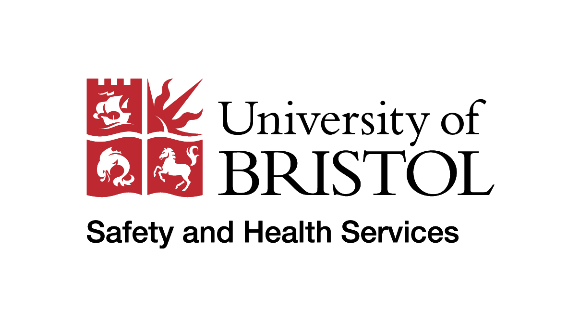 Document control informationAbout this formInspections must be undertaken and formally recorded annually or more frequently for high-risk areas such as workshops or laboratories.  Visual inspections should be ongoing with all members of staff being encouraged to immediately report any defects (inspection frequency is at the School/Services discretion.  It is not a requirement to use these forms, they are provided as a guide to the type of information that should be gathered at an inspection. Sections of the forms can either be deleted if not relevant to a particular workplace or sections added to make the form more comprehensive to the particular hazards.Office inspection formPublished document name: office-inspect-fo.docDate issued:May 2023 Related documents:Local rules document.Governing policy:All University health and safety policies applicableLegislation or related information:Other inspection forms are available for labs, workshops and SSA workplace inspections.School or ServiceBuildingRoom number(s).Completed byDateRequirementResponseResponseResponseActions and notesDate actions completedRequirementYesNoN/AActions and notesDate actions completedA. Health and safety informationIs H & S related information available and accessible to staff working in the location?B. General issuesIs a reasonable working temperature maintained in each office?Has adequate provision been made for ventilating each office?Are windows able to be accessed and opened safely where appropriate?Is suitable lighting provided in each office?Are toilets and washing facilities suitable and sufficient and are they regularly cleaned?Are floors, passages and stairs maintained in a good condition and free from obstruction to prevent trip hazards?Is housekeeping within the office satisfactory to remove tripping hazards?Are handrails to stairs secure?Is waste materials allowed to accumulate in the workplace?Is an adequate supply of wholesome drinking water provided?C. Workstation assessmentAre workstations suitable, both for the person using the workstation and for the type of work undertaken?Is there sufficient circulation space within the office to allow staff to get to/from their workstation safely?Where required, have adjustable window coverings been supplied and maintained?D. Electrical safetyAre there any trailing cables, which could cause a person to trip and fall?Has all portable electrical equipment been tested and labelled with the date of the test? Are there any apparent faults with any electrical equipment, including damage to cables, plugs and sockets?Are extension leads etc only used for low power equipment?E. Manual handlingHas manual handling been eliminated where possible or minimised so far as is reasonably practicable i.e., mechanical lifting aids – trolleys etc? Are items stored sensibly with easy access, i.e. heavy items used frequently stored on waist level shelves and heavy items used infrequently stored at low level?If necessary are properly designed, maintained steps provided for reaching heights?F. Emergency proceduresAre all fire exit and escape routes, fire alarm points and items of firefighting equipment clearly visible, unobstructed, and appropriately indicated?Are all fire doors kept closed when not in use and never wedged open (except when on catches activated by the fire alarm system)?Are sufficient up to date fire action notices prominently displayed throughout the area?Is there excessive storage of flammable materials?Are there any exposed ignition sources?Are sufficient up to date first-aid notices displayed prominently through the workplace?Is there a first aid box readily available?Is there a trained first aider available?G. EquipmentAre items of mechanical cutting equipment (such as paper guillotines or shredders) adequately guarded?Are items of office equipment e.g. filing cabinets, photocopiers sited with enough room to allow safe use? Is sufficient hazard information available on any products in use within the Department to allow these to be used safely and without risks to health?